Applicant Name:_______________________________________________ Maiden Name:________________________(Last)			(First)		(Middle)Agency Name:__________________________________________________    Title:__________ __________________Applicant email address: ___________________________________________________________________________Date of Birth:_____________________		Gender:______       SS#:_________________________________The following statement is made pursuant to the Privacy Act of 1974,§7(b): Disclosure of your social security number is mandatory.  Solicitation of your social security number is solely for tax administration purposes pursuant to 36 MRSA §175 as authorized by the Tax Reform Act of 1976 (42 USC, §405(c)(2)(C)(i) and for child support enforcement purposes pursuant to 42 USC § 666(a)(13)(A) and 19-A MRSA §§2104, 2201. Your social security number will be disclosed to the State Tax Assessor or an authorized agent for use in determining filing obligations and tax liability pursuant to Title 36 of the Maine Revised Statutes and/or to the Department of Human Services Division of Support Enforcement and Recovery for use in child support enforcement procedures.  No further use will be made of your social security number. It shall be treated as confidential tax information pursuant to 36 MRSA §191 and confidential support enforcement information pursuant to 19-A MRSA §2152.**************************************************************************************************************************************EMPLOYMENT DATE: ____/____/____  (Please Circle)IS THIS A FUTURE BLETP CANDIDATE?    YES    NO	 A FUTURE BCTP or J-BCTP  CANDIDATE?    YES    NOHas this individual been employed as a Maine Law Enforcement/Correction officer within the past two years?   YES    NO**If No to working as an LEO or CO in the past 2 years, then individual must be initially certified or recertified. **EMPLOYMENT LEVEL:  (Please use an “X”)(Please Circle)Has this employee had basic training for full-time law enforcement or corrections OUT OF STATE?	YES       NOIs a Waiver for either BLETP, LEPS, BCTP or J-BCTP being sought?               YES       NOIf the agency is requesting a waiver of the basic law enforcement or corrections school for this individual, please forward the appropriate Waiver Application Packet to the Maine Criminal Justice Academy.  (Available on our web site http://www.maine.gov/dps/mcja)***********************************************************************************************************************TERMINATION DATE: ____/____/____EMPLOYMENT LEVEL:  (Please use an “X”)25 M.R.S. §2807. REPORTS OF CONVICTION OR MISCONDUCT BY CERTIFICATE HOLDERNotwithstanding any other provision of law, in the event that a certificate holder is convicted of a crime or violation or engages in conduct that could result in suspension or revocation of the individual’s certificate pursuant to section 2806-A and the chief administrative officer of the agency employing the certificate holder or considering the individual for employment has knowledge of the conviction or conduct, the chief administrative officer shall within 30 days notify the Director of the Maine Criminal Justice Academy with the name of the certificate holder and a brief description of the conviction or conduct.Must be completed and returned within 30 days.   (De-certifiable conduct per 25 M.R.S. §2806-A? Yes  No)(Please Circle)Type of Termination	  Resigned     Discharged     Retired    Deceased    Other__________________Comments: _______________________________________________________________________________________________________________*****************This form MUST be signed by the Department Head and submitted to the MCJA**********************Name (please print): _____________________________________________		Title: ____________________________________Signature: _________________________________________________________		Date: ____________________________________Agency Address: ________________________________________________    Agency Phone: _________________________________________***********************************************************************************************************MAINE CRIMINAL JUSTICE ACADEMY, 15 OAK GROVE ROAD, VASSALBORO, ME 04989                                                      (207) 877-8000 (Voice)            (207) 877-8027 (Fax)                                           Revised:  4/24/2024NOTICE OF EMPLOYMENT/TERMINATIONForward to the MCJA within 30 days of employment or termination.Please fill out either the EMPLOYMENT or the TERMINATION information, as applicable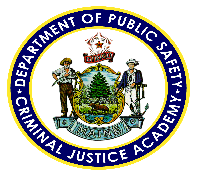 Full Time Law EnforcementJuvenile CorrectionsTransport OfficerHarbor MasterPart Time Law Enforcement-Non-Sworn Support StaffCapitol Police OfficerL.E. ChaplainCorrectionsJudicial MarshalProbation OfficerShellfish Warden    Other _______________________Full Time Law EnforcementJuvenile CorrectionsTransport OfficerHarbor MasterPart Time Law Enforcement-Non-Sworn Support StaffCapitol Police OfficerL.E. ChaplainCorrectionsJudicial MarshalProbation OfficerShellfish Warden    Other __________________